ST_PresetShadowVal (Preset Shadow Type)This simple type indicates one of 20 preset shadow types. Each enumeration value description illustrates the type of shadow represented by the value. Each description contains the parameters to the outer shadow effect represented by the preset, in addition to those attributes common to all prstShdw effects.This simple type's contents are a restriction of the XML Schema token datatype.The following are possible enumeration values for this type:The following XML Schema fragment defines the contents of this simple type:<simpleType name="ST_PresetShadowVal">	<restriction base="xsd:token">	<enumeration value="shdw1"/>	<enumeration value="shdw2"/>	<enumeration value="shdw3"/>	<enumeration value="shdw4"/>	<enumeration value="shdw5"/>	<enumeration value="shdw6"/>	<enumeration value="shdw7"/>	<enumeration value="shdw8"/>	<enumeration value="shdw9"/>	<enumeration value="shdw10"/>	<enumeration value="shdw11"/>	<enumeration value="shdw12"/>	<enumeration value="shdw13"/>	<enumeration value="shdw14"/>	<enumeration value="shdw15"/>	<enumeration value="shdw16"/>	<enumeration value="shdw17"/>	<enumeration value="shdw18"/>	<enumeration value="shdw19"/>	<enumeration value="shdw20"/>	</restriction></simpleType>Enumeration ValueDescriptionshdw1 (Top Left Drop Shadow)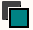 No additional attributes specified.shdw10 (Top Left Large Drop Shadow)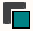 align = "br"sx = 125%sy = 125%shdw11 (Back Left Long Perspective Shadow)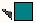 align = "b"kx = 40.89°sy = 50%shdw12 (Back Right Long Perspective Shadow)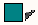 align = "b"kx = -40.89°sy = 50%shdw13 (Top Left Double Drop Shadow)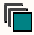 Equivalent to two outer shadow effects.Shadow 1:No additional attributes specified.Shadow 2:color = min(1, shadow 1's color (0 <=  r, g, b <= 1) + 102/255), per r, g, b componentdist = 2 * shadow 1's distanceshdw14 (Bottom Right Small Drop Shadow)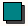 No additional attributes specified.shdw15 (Front Left Long Perspective Shadow)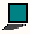 align = "b"kx = 40.89°sy = -50%shdw16 (Front Right LongPerspective Shadow)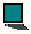 align = "b"kx = -40.89°sy = -50%shdw17 (3D Outer Box Shadow)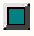 Equivalent to two outer shadow effects.Shadow 1:No additional attributes specified.Shadow 2: color = min(1, shadow 1's color (0 <= r, g, b <= 1) + 102/255), per r, g, b componentdir = shadow 1's direction + 180°shdw18 (3D Inner Box Shadow)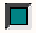 Equivalent to two outer shadow effects.Shadow 1:No additional attributes specified.Shadow 2: color = min(1, shadow 1's color (0 <= r, g, b <= 1) + 102/255), per r, g, b componentdir = shadow 1's direction + 180°shdw19 (Back Center Perspective Shadow)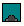 align = "b"sy = 50°shdw2 (Top Right Drop Shadow)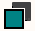 No additional attributes specified.shdw20 (Front Bottom Shadow)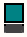 align = "b"sy = -100°shdw3 (Back Left Perspective Shadow)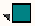 align = "b"ky = 40.89°sy = 50%shdw4 (Back Right Perspective Shadow)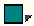 align = "b"kx = -40.89°sy = 50% shdw5 (Bottom Left Drop Shadow)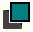 No additional attributes specified.shdw6 (Bottom Right Drop Shadow)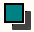 No additional attributes specified.shdw7 (Front Left Perspective Shadow)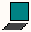 align = "b"kx = 40.89°sy = -50%shdw8 (Front Right Perspective Shadow)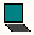 align = "b"kx = -40.89°sy = -50%shdw9 (Top Left Small Drop Shadow)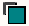 align = "tl"sx = 75%sy = 75%Referenced ByprstShdw@prst (§)